REGULAMIN MIĘDZYSZKOLNEGO KONKURS PLASTYCZNEGO„LA VIEEST COURTE, ĽARTESTLONG ”(VII edycja)Gustave Caillebotte, realista czy impresjonista?Organizatorem konkursu jest XXXVIII Liceum Ogólnokształcące im. Stanisława Kostki Potockiego w WarszawieCele konkursuupowszechnianie znajomości języka, kultury, sztuki Francji i krajów frankofońskichrozwijanie i doskonalenie uzdolnień twórczychrozbudzanie wrażliwości uczniówZasady uczestnictwaI . Konkurs organizowany jest na dwóch poziomach:dla uczniów klas 7 i 8 szkoły podstawowejdla uczniów szkół ponadgimnazjalnychZgłoszenia uczestników może dokonać nauczyciel języka francuskiego, plastyki lub przedmiotów artystycznych do dnia 12 grudnia 2021 r. — pocztą elektroniczną, na adres konkursfr@zs79.pl — liczba uczniów z danej szkoły.Zgodę na zbieranie, przetwarzanie i  danych osobowych dziecka w celach konkursowych wyraża jego rodzic/opiekun prawny (załącznik nr 2).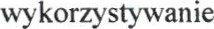 Uczestnik "konuje jedną pracę plastyczną polegającą na skopiowaniu wybranego obrazu. Praca ucznia musi być formatu A-3 lub A-4.Technika pracy jest dowolna (kredki, farby, wydzieranki, collage itp.).Prace muszą być wykonane własnoręcznie i nigdy wcześniej nie wykorzystywane w konkursach.Wszystkie prace muszą być opisane na odwrocie wg wzoru (załącznik nr 1).Prace oceniać będzie komisja powołana przez Organizatora, biorąc pod uwagę zarówno oryginalność, jak i wykonanie. Decyzja jury jest ostateczna i niepodważalna.Nie zwracamy prac konkursowych.Na poszczególnych poziomach nagrodzone zostaną po trzy prace.Laureaci otrzymają dyplomy oraz nagrody rzeczowe, a nauczyciele podziękowania.12. Wyniki konkursu zostaną przesłane do szkół laureatów oraz zamieszczone na stronie internetowej xxxvlll LO w Warszawie do 18 marca 2022 r.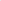 Uroczyste wręczenie nagród odbędzie się 24 marca 2022 r. w Zespole Szkół Nr 79.Prace należy przesłać do 13 marca 2022 r. na adres:XXXVIII Liceum Ogólnokształcące im. Stanisława Kostki Potockiego ul. Wiertnicza 2602-952 WARSZAWAlub złożyć osobiście w sekretariacie szkoły od poniedziałku do piątku w godzinach 8.00-16.00 z dopiskiem: Gustave Caillebotte, realista czy impresjonista?Wszystkie kwestie sporne i nieuregulowane powyższym regulaminem rozstrzyga organizator konkursu.Termin zgłaszania deklaracji upływa 12 grudnia 2021 r.Sposób zgłaszania uczestnictwa — drogą elektroniczną na adres — konkursfr@zs79.plPotwierdzeniem przyjęcia zgłoszenia będzie e-mail zwrotny od organizatorów.Termin nadsyłania prac na konkurs upływa 13 MARCA 2022 r.	2	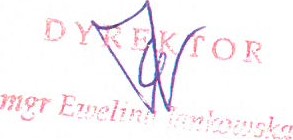 Załącznik Nr 1 do REGULAMINUMIĘDZYSZKOLNEGO KONKURS PLASTYCZNEGO , LA VIEEST COURTE, L 'ARTESTLONG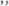 Karta zgłoszenia do konkursu „Gustave Caillebotte, realista czy impresjonista?”(umieścić na odwrocie pracy)Załącznik Nr 2 do REGULAMINUMIĘDZYSZKOLNEGO KONKURS PLASTYCZNEGO , LA VIEEST COURTE, VARTESTLONG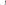 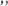 Warszawa, dnia .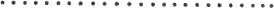 OŚWIADCZENIE O WYRAŻENIU ZGODY NA PRZETWARZANIE DANYCHOSOBOWYCH OSOBY NIEPEŁNOLETNIEJ 1 WYKORZYSTANIE PRACY ZŁÓŽONEJW RAMACH UCZESTNICTWA W KONKURSIE ORAZ WIZERUNKU DZIECKAJa, niżej podpisana/y . wyrażam zgodę na utrwalanie i wykorzystanie przez XXXVIII Liceum Ogólnokształcące im. Stanisława Kostki Potockiego w Warszawie, ul. Wiertnicza 26, 02-952 Warszawa, wizerunku mojego dziecka w postaci zdjęć lub filmu przedstawiających wizerunek mojego dziecka oraz pracę konkursową w związku z udziałem w MIĘDZYSZKOLNYM KONKURSIE PLASTYCZNYM „ LA VIE EST COURTE, L 'ART EST LONG 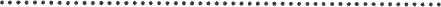 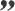 (VII edycja) „Gustave Caillebotte, realista czy impresjonista”Moja zgoda obejmuje takie formy publikacji, jak: udostępnienie wizerunku oraz pracy konkursowej w gablotach na terenie szkoły, na stronie internetowej XXXVIII Liceum Ogólnokształcącego im. Stanisława Kostki Potockiego w Warszawie, w social mediach na profilach administrowanych przez XXXVIII Liceum Ogólnokształcące im. Stanisława Kostki Potockiego w Warszawie oraz zamieszczenie w materiałach promocyjnych (ulotki, broszury) i dydaktycznych szkoły, a także upublicznianie w innych miejscach wystawowych, np. Urzędzie Dzielnicy Wilanów, Instytucie Francuskim w Warszawie i na innych stronach internetowych zaprzyjaźnionych instytucji.Wyrażam zgodę na przetwarzanie danych osobowych mojego dziecka . uczestnika konkursu w postaci imienia i nazwiska oraz szkoły i klasy, do której uczęszcza.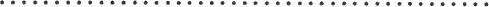 (podpis rodzica/opiekuna prawnego)KLAUZULA INFORMACYJNAZgodnie z art. 13 Rozporządzenia Parlamentu Europejskiego i Rady (UE) 2016/679 z dnia 27 kwietnia 2016 r. w sprawie ochrony osób fizycznych w związku z przetwarzaniem danych osobowych i w sprawie swobodnego przepływu takich danych oraz uchylenia dyrektywy 95/46/WE (RODO) informuje się, że:Administratorem danych osobowych (ADO) jest DY'rektor XXXVIII Liceum Ogólnokształcącego im. Stanisława Kostki Potockiego w Warszawie, ul. Wiertnicza 26, 02-952 WarszawaInspektorem Ochrony Danych — z którym będą Państwo mogli skontaktować się w każdej sprawie dotyczącej przetwarzania Pani/Pana danych osobowych lub danych dziecka — jest Pani Marzena Bańka — mbanka@zs79.pl Dane osobowe są przetwarzane przez ADO:w związku z wyrażeniem przez Panią/Pana zgody na przetwarzanie danych osobowych oraz wizerunku dziecka (art. 6 ust. 1 lit. a) RODO).Dane osobowe przetwarzane są przez ADO w celu realizacji zadań w ramach organizacjiMIĘDZYSZKOLNEGO KONKURSU PLASTYCZNEGO „ LA VIE EST COURTE, L 'ART EST LONG ” (VII edycja) „Gustave Caillebotte, realista czy impresjonista” w oparciu o art. 6 ust. 1 lit. a RODO. Dane osobowe przetwarzane w tym celu udostępniane są wyłącznie upoważnionemu personelowi administratora oraz odbiorcom zewnętrznym celach reklamowych i promocyjnych konkursu. Mogą to być inni administratorzy danych, podmioty przetwarzające dane w ramach umowy powierzenia z administratorem. Dane osobowe przechowywane będą przez okres archiwizacji wymagany przepisami prawa.ADO przetwarza dane osobowe w ściśle określonym, minimalnym zakresie niezbędnym do osiągnięcia celów o których mowa powyżej.Odbiorcami Pani/Pana oraz dziecka danych osobowych mogą być w szczególności:DBFO w Warszawie,Urząd Gminy Wilanów,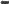 Kuratorium Oświaty,Ministerstwo Edukacji,Instytut Francuski w WarszawiePani/Pana oraz dziecka dane osobowe nie będą przekazywane do państwa trzeciego/organizacji międzynarodowej.Posiada Pani/Pan prawo dostępu do treści swoich danych i danych dziecka oraz prawo ich sprostowania, usunięcia, ograniczenia przetwarzania, prawo do przenoszenia danych osobowych, prawo wniesienia sprzeciwu, prawo do cofnięcia zgody w dowolnym momencie bez wpływu na zgodność z prawem przetwarzania przed cofnięciem zgody. Zakres tych praw oraz sytuacje kiedy można z nich korzystać, uzależnione są od przepisów prawa. Mogą Państwo realizować swoje prawa, składając wniosek za pośrednictwem dowolnego kanału komunikacyjnego z placówką.Przysługuje Pani/Panu prawo wniesienia skargi do Organu Nadzorczego - Prezesa Urzędu Ochrony Danych Osobowych, gdy uzna Pan/Pani, iż przetwarzanie danych osobowych dotyczących Pana/Pani lub dziecka, narusza przepisy RODO.Pani/Pana oraz dziecka dane osobowe nie będą podlegały zautomatyzowanemu podejmowaniu decyzji w tym profilowaniu.(podpis rodzica/opiekuna prawnego)	SZKOłA nr 29	XXXVIII Liceum Ogólnokształcące im. Stanisława Kostki PotockiegoSzkoła Podstawowa nr 261 im. Stanisława Kostki PotockiegoImię i nazwisko, wiek, klasa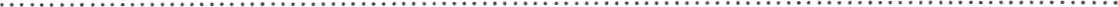 nazwa szkoły, tel./e-mail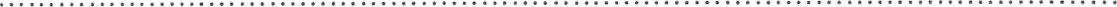 Imię i nazwisko nauczyciela, przedmiot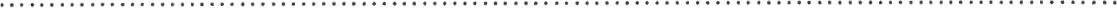 Tytuł obrazu, imię i nazwisko malarza